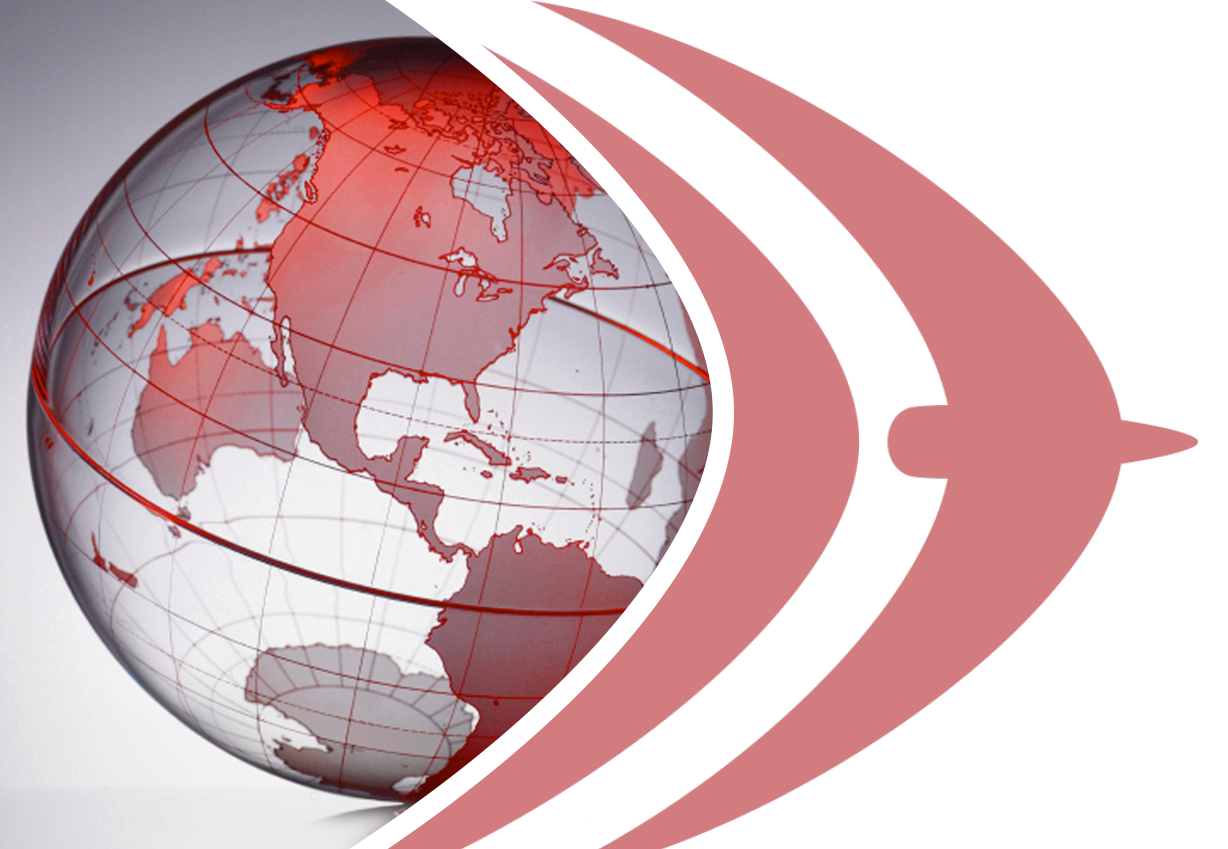 Your company has chosen to utilize Concur to enable you to quickly and easily manage your travel arrangements 24 hours a day, via your web browser. We have provided a secure username. Click on the Direct Travel logo below to access Concur.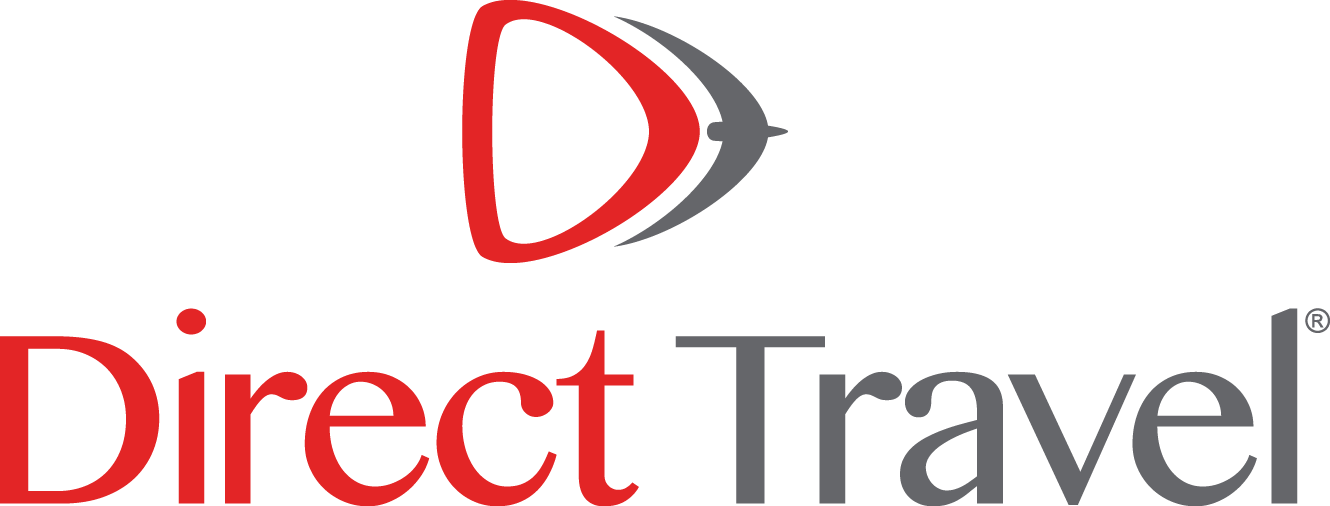 USER NAME: your email addressPASSWORD: your email address (all lower case)You will be asked to update your password upon first login.Click on the PROFILE link to activate your account by adding at least your home or business phone numbers and your TSA informationIf you have an assistant who books your travel, please scroll down to the second to last box and click on Add an AssistantType the last name of your assistant in the box and then select the correct personCheck the Can book travel for me boxNOTE:  The Travel Assistant/Arranger MUST also activate their account in order to be able to book travel for othersOnce you have completed these steps and activated your profile, you will be able to book travel.For Support regarding travel issues, please contact your travel consultant Direct Travel help desk provides technical assistance with Concur Travel between the hours of 8:00AM and 8:00PM, EST, Monday through Friday. You may also email onlinetoolsupport@dt.com or call 1-800-999-7939 to reach a Technical Support Representative.